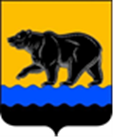 СЧЁТНАЯ ПАЛАТА ГОРОДА НЕФТЕЮГАНСКА16 мкрн., д. 23, помещение № 97, г. Нефтеюганск, Ханты-Мансийский автономный округ - Югра(Тюменская область), 628310, телефон: 20-30-54, факс: 20-30-63 е-mail: sp-ugansk@mail.ru_______________________________________________________________________________________ЗАКЛЮЧЕНИЕ на проект изменений в муниципальную программу города Нефтеюганска «Социально-экономическое развитие города Нефтеюганска»Счётная палата города Нефтеюганска на основании статьи 157 Бюджетного кодекса Российской Федерации, Положения о Счётной палате города Нефтеюганска, рассмотрев проект постановления «О внесении изменений в постановление администрации города Нефтеюганска от 15.11.2018 № 603-п «Об утверждении муниципальной программы города Нефтеюганска «Социально-экономическое развитие города Нефтеюганска» (далее по тексту – проект изменений), сообщает следующее:1. При проведении экспертно-аналитического мероприятия учитывалось наличие экспертизы проекта изменений:1.1. Департамента финансов администрации города Нефтеюганска на предмет его соответствия бюджетному законодательству Российской Федерации и возможности финансового обеспечения её реализации из бюджета города Нефтеюганска;1.2. Департамента экономического развития администрации города Нефтеюганска на предмет соответствия:- Порядку принятия решения о разработке муниципальных программ города Нефтеюганска, их формирования, утверждения и реализации, утверждённому постановлением администрации города Нефтеюганска от 18.04.2019 № 77-нп «О модельной муниципальной программе города Нефтеюганска, порядке принятия решения о разработке муниципальных программ города Нефтеюганска, их формирования, утверждения и реализации» (далее по тексту - Порядок от 18.04.2019 № 77-нп);    - Стратегии социально-экономического развития муниципального образования город Нефтеюганск, утверждённой решением Думы от 31.10.2018 № 483-VI «Об утверждении Стратегии социально-экономического развития муниципального образования город Нефтеюганск на период до 2030 года»;- структурных элементов (основных мероприятий) целям муниципальной программы;- сроков её реализации задачам;- целевых показателей, характеризующих результаты реализации муниципальной программы, показателям экономической, бюджетной и социальной эффективности, а также структурных элементов (основных мероприятий) муниципальной программы;- требованиям, установленным нормативными правовыми актами в сфере управления проектной деятельностью.2. Проектом изменений планируется увеличить финансирование программы на 3 582,791 тыс. рублей за счёт средств местного бюджета, в том числе за счёт:2.1. Уменьшения ассигнований в 2022 году на 163,809 тыс. рублей, а именно по мероприятиям:2.1.1. «Обеспечение исполнения муниципальных функций администрации»:- уменьшены средства на 401,544 тыс. рублей по заработной плате, в связи с внесением изменений в штатное расписание;- уменьшены средства на 936,646 тыс. рублей, в связи с экономией в результате торгов;- увеличены средства по заработной плате и начислениям на выплаты по оплате труда на 1 566,570 тыс. рублей;- увеличены средства на 250,848 тыс. рублей на расходы, связанные с содержанием недвижимого имущества.2.1.2. «Проведение работ по оценке и формированию земельных участков в целях эффективного управления земельными ресурсами» департаменту градостроительства и земельных отношений администрации города Нефтеюганска уменьшены расходы на 438,785 тыс. рублей, в связи с экономией в результате торгов.2.1.3. «Реализация переданных государственных полномочий на осуществление деятельности по содержанию штатных единиц органов местного самоуправления» администрации города Нефтеюганска:- уменьшены средства на 385,000 тыс. рублей, в связи с экономией в результате торгов;- уменьшены средства на 89,792 тыс. рублей, в связи с отсутствием необходимости в заключении контракта;- увеличены средства на 270,540 тыс. рублей на выплату заработной платы и начислений по оплате труда.2.2. Увеличения ассигнований по мероприятию «Обеспечение исполнения муниципальных функций администрации» в 2023 году на 468,500 тыс. рублей, 2024 году на 468,300 тыс. рублей, 2025 году на 468,300 тыс. рублей, и на период 2026-2030 годов на 2 341,500 тыс. рублей на расходы, связанные с содержанием недвижимого имущества.3. Проект изменений соответствует Порядку от 18.04.2019 № 77-нп.    4. Объём финансовых средств, планируемый проектом изменений, соответствует финансовым обоснованиям, представленным с проектом изменений.  По итогам проведения экспертизы замечания и предложения отсутствуют.Председатель					               		             С.А. ГичкинаИсполнитель:начальник инспекторского отдела № 1Портнова Людмила НиколаевнаТел. 8 (3463) 203054Исх. СП-598-2 от 22.08.2022